Kindergarten Schedule 2019-20208:45-9:15:  Arrival9:15-9:30: Morning Meeting9:30-10:30:  Foundational Skills Block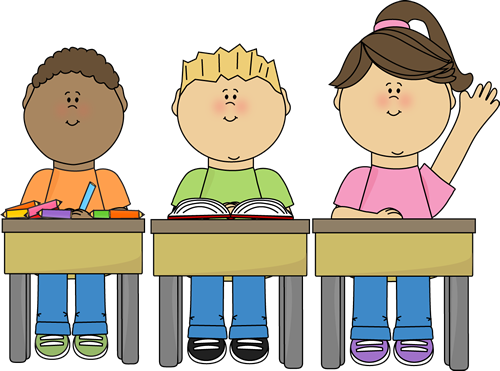 10:30-11:10: Literacy Block11:15-11:45: Lunch11:45-12:30: Literacy Block Continued	12:30-1:30: Math1:30-2:00: Recess2:05-2:15: Snack/Literacy Mini Lesson/Pack Up2:15-2:45: Science/S.S.2:50-3:30: Specials3:35-3:45: Dismissal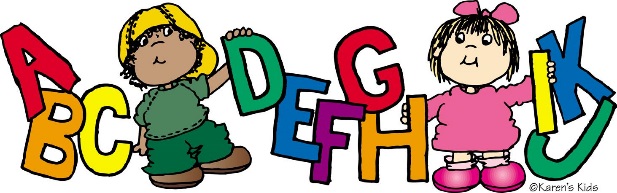 